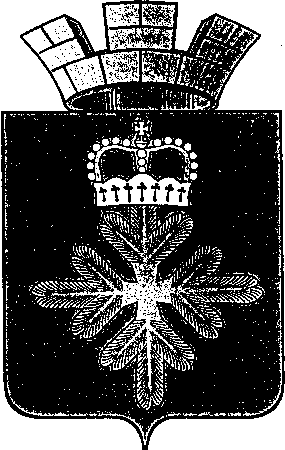 АДМИНИСТРАЦИИ ГОРОДСКОГО ОКРУГА ПЕЛЫМПРОТОКОЛ № 5 заседания общественной комиссии по обеспечению реализации муниципальной программы городского округа Пелым «Формирование современной комфортной городской среды на территории городского округа Пелым на 2018-2022 годы»п. Пелым                                                                                                28.12.2018 г.Присутствовали:Повестка заседания:1. Подведение итогов муниципальной программы «Формирование современной комфортной городской среды на территории городского округа Пелым на 2018-2022 годы».Выступили Баландина Т.Н.- заместитель главы администрации городского округа Пелым:По приоритетному проекту «Формирование комфортной городской среды» на территории городского округа Пелым за счёт средств местного бюджета выполнены  работы по благоустройству общественной территории расположенной по адресу п.Пелым ул.Строителей 2. Благоустройство данной площадки планируется продолжить в 2019 году в рамках муниципальной программы    «Формирование современной комфортной городской среды на территории городского округа Пелым  на 2018-2022 годы». Планируется установить дополнительные игровые элементы, а так же спортивные элементы, дополнительно установить ограждение, произвести планировку территории песком, произвести озеленение (посадка деревьев, сирень, рябина).       Обнародовать настоящий протокол на официальном сайте городского округа Пелым в сети интернет  по адресу: http://go.pelymЗаместитель председателя   комиссии                                              Т.Н.БаландинаСекретарь комиссии                                                                           Т.Н.Шрамкова                               Баландина Татьяна Николаевна- заместитель главы администрации городского округа Пелым по энергетике и жилищно-коммунального хозяйства,                     заместитель председателя комиссии;Шрамкова Татьяна Николаевна- специалист администрации по охране окружающей среды городского округа Пелым, секретарь комиссии;Члены комиссии:Члены комиссии:Хайдукова Екатерина Михайловна-старший инспектор  по землеустройству администрации  городского округа Пелым;Смертина Елена Анатольевна-  заместитель главы администрации городского округа Пелым (по экономике и финансовым вопросам); Иванова КристинаНиколаевна-специалист по  управлению муниципальным имуществом в администрации  городского округа Пелым;Тищенко Владимир Сергеевич--депутат Думы городского округа Пелым, член партии «Единая Россия»;